День правовой грамотности20 ноября 2018 года отмечался Всемирный день ребенка. В межпоселенческой библиотеке состоялся гражданский форум ««Подростковая преступность в Брянской области: пути решения проблемы». Ведущая форума главный библиотекарь областной Брянской областной научной библиотеки им.Ф.И.Тютчева Нестерова Н.В. в ходе диалога предложила участникам – учащимся филиала Комаричского механико-технологического техникума» п.Навля  высказать свою точку зрения «за» и «против» того или иного решения проблемы. В ходе форума ребята с интересом общались с представителем Следственного комитета, затем получили памятки, врученные специалистами комиссии по делам несовершеннолетних. 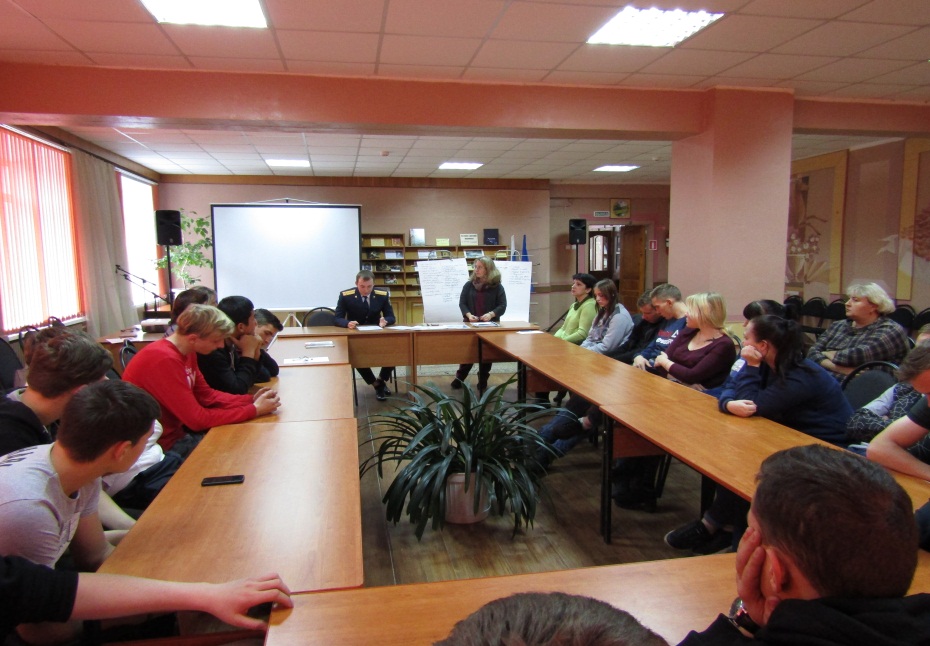 